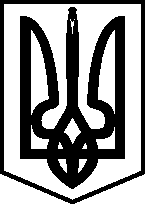 Кривобалківський заклад загальної середньої освіти І-ІІІ ступеніввул. Миру,18, с. Крива Балка, 57154, тел.51-45-11,е-mail: kryvabalkaschool@ meta.ua Код ЄДРПОУ 26086453Від  02.05.2019 року №  297  На №  67-од від 15.04.2019 рокуІнформація  про підсумкивиконання наказу відділу освіти Миколаївської РДА від 15.04.2019 року № 67-од  «Про  підготовку та проведення Дня охорони праці»            На виконання наказу відділу освіти Миколаївської РДА від 15.04.2019 року № 67-од  «Про  підготовку і проведення Дня охорони праці» та наказу по Кривобалківському ЗЗСО  І-ІІІ ступенів  від 16.04.2019 року № 34 «Про  заходи з підготовки Дня охорони праці в закладі» у школі було заплановано і проведено такі заходи:З 22 по 26 квітня 2019 року проведено Тиждень охорони праці.До проведення заходів до Тижня охорони праці залучено:класні керівники 1-11 класів;бібліотекар школи Мула Л.А., ЗВР  Гордієнко Т.А., педагог – організатор Майтренко Г.С., завгосп Рижик Н.А., учителі фізичного виховання Головко С.Д., Василенко М.О.;учні 1-11 класів.До 16.04 2019 року розроблено план підготовки та проведення тижня з охорони праці і безпеки життєдіяльності та план заходів на 2019 рік Директор  школи                                         Н.М. Калашник Виконавець: Ольга Запорожець 0669460277№ з.п.ЗахідВідповідальний1.Випуск інформаційної листівки «Захищене і здорове покоління» ( до Дня охорони праці)Майстренко Г.С.2.Перегляд відеофільму  « Умій захистити себе під час НС»Запорожець О.В.3.Виступ  шкільної агітбригади  на тему :«Здоров’я – найдорожчий скарб людини»Гордієнко Т.А.4.Перевірка  дотримання вимог нормативно-правових актів з питань охорони праці, відповідних інструкцій; ведення журналів реєстрації інструктажів з охорони праці. У ході перевірки виявлено:—  стан приміщень навчального закладу та параметри мікроклімату задовільні, відповідають вимогам гігієни навчання та праці;— працівники школи своєчасно проходять медичні огляди; електромережа у навчальному закладі встановлена відповідно до вимог Правил безпечної експлуатації електроустановок споживачів;  — проведено рейд-перевірку з виконання учнями вимог безпеки життєдіяльності. У ході рейду-перевірки встановлено, що під час навчальних занять у спортивній залі перед початком уроків учителі проводять інструктажі з безпеки життєдіяльності та контролюють їх дотримання учнями під час навчально-виховного процесу.Завгосп школи Рижик Н.А.ЗВР Гордієнко Т.А.5.Перевірка положень розділу з охорони праці Колективного договоруГолова ПК Мула Л.А.6.Перевірка наявності та справності засобів колективного та індивідуального захистуЗавгосп школи Рижик Н.А7.Перевірка наявності запобіжних написів, сигнальних фарбувань, знаків безпекиЗавгосп школи Рижик Н.А.8Інформаційна хвилинка «28 квітня – День охорони праці»Кл. керівники 1-11 кл9. Лекція для працівників школи «Дотримання правил охорони праці та безпеки життєдіяльності  під час освітнього процесу»Директор школи, ЗНВР10.  Круглий стіл « Виробничі ризики та їх вплив на безпеку праці»Адміністрація школи11. Розміщення  результатів проведення Тижня  на сайті школи ЗВР Гордієнко Т.А. вчитель інформатики Сошинський О.В.